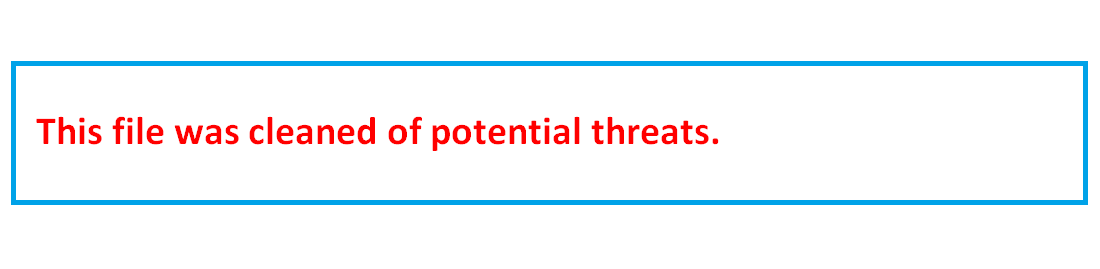     جامعة المنوفية     كلية التمريض    قسم تمريض صحة المجتمعمحضر اجتماع مجلس قسم صحة المجتمع الجلسة السابعة      أنة في يوم الاربعاء   الموافق 21  /6/2017 تم عقد مجلس قسم تمريض صحة المجتمع في تمام الساعة الحادية عشر وذلك بمقر القسم بالكلية :-برئاسة:	أ.د/ نبيلة السيد طه صبولة                     رئيس القســموعضوية:-1-أ.د/ ماجدة معوض محسن                 أستاذ بقسم تمريض صحة الاسرة المجتمع2- أ.د/ نهلة عاشور سعفان                  أستاذ بقسم تمريض صحة الاسرة المجتمع3-أ.م/آمال عطية قطب حسين               أستاذ مساعد بقسم تمريض صحةالاسرة المجتمع 4- أ.م/ بهيجة جلال عبد العال             أستاذ مساعد بقسم تمريض صحة الاسرة المجتمع          5-د/ سامية على شعبان                     مدرس بقسم تمريض صحة الاسرة المجتمع 6-د/ نجلاء عبد الموجود                     مدرس بقسم تمريض صحة الاسرة المجتمع 7-د/ انتصار عبد العليم                     مدرس بقسم تمريض صحة الاسرة المجتمع 8- د/ صباح السيد نادى                     مدرس بقسم تمريض صحة الاسرة المجتمع 9- د/ همت مصطفى عامر                  مدرس بقسم تمريض صحة الاسرة المجتمع سكرتير مجلس القسم السيدة /هالة حامد الشباسىالموضوع الاول المصادقة على المجلس السابق    القرار:-    تم المصادقة      الموضوع الثانىبشأن ماورد من الادارة العامة للعلاقات الثقافية ادارة المنح والبعثات  بشأن اعلان الحكومة اليابانية عن منح للدراسة في اليابان (MEXT ) لعام 2018 لطلاب البحوث المصريين من خريجى الجامعات   القرار-:  تم التعميم على القسم   الموضوع الثالثبشأن ماورد من الادارة العامة للعلاقات الثقافية ادارة الاتفاقيات والمؤتمرات بشأن الدورات التدربية المقدمة   تحت مظلة البرنامج الهندى للتعاون التقنى والاقتصادى (ITEC ) خلال الفترة من ابريل 2017 الى مارس 2018 لمزيد من المعلومات WWW.itecgoi.in    القرار-:   تم التعميم  الموضوع الرابع   بشأن ماورد من الادارة العامة للعلاقات الثقافية ادارة الاتفاقيات والمؤتمرات بشأن ادارة المنظمات الدولية والمؤتمرات والمتضمن كتاب اللجنة الوطنية للتربية والعلوم والثقافة (يونسكو – اليسكو ـ ايسيسكو) لتقديم الاوراق للمشاركة في المؤتمر الدولى الرابع حول  بيئات التعليم الذكى لعام 2017 (ايسل 2017) والذى سيعقد خلال الفترة من 23-25/10/2017 ببمين ـ الصين القرار:-   تم التعميم  الموضوع الخامس بشأن فاكس وزارة التعليم العالى والمتضمن موافقة اللجنة التنفيذية للبعثات على الاعلان الثانى لمبادرة التعليم المصرية اليابانية EJEP لعام 2017/2018 على ان يكون التقدم من خلال الموقع الالكترونى لقطاع الشئون الثقافية والبعثات  WWW.mohe-casm.edu.eg فى الفترة من 7/5/2017 وذلك للحصول على بعثات خارجية او اشراف مشترك او مهمات علمية غلما بأن التقديم الكترونيا من خلال الموقع الالكترونى خلال الفترة من 7/5/207حتى 2/7/2017    القرار:-  تم التعميم الموضوع السادسبشأن التقرير السنوى للسادة المشرفين لرسالة الماجستير الخاصة بالطلابالاتى اسمائهم 1-اسماء حسان شلبى2- حسناء محمد وتوت 3- زينب ابراهيم السخاوى 4- عبير جبر حابوة5- سارة محمد زلهف القرار:-  تم التعميم بشأن التقرير السنوى للسادة المشرفين لرسالة الدكتوراة الخاصة بالطلابالاتى اسمائهم نجوى ابراهيم  دومة فتحية  سعيد سعفان نجوى ابراهيم  الخياط هيام لبيب مطر الهام صبحى الزينىبسمة عبد المنجى احمد اية  محممود سرباش امانى محمد  الباطش حنان جمال ابو الفتح البريدىالموضوع السابع     بشأن  تشكيل لجنة الفحص والمناقشة الطالبة /  نهى شوقى خاطر                                      عنوان الرسالة تأثير التدخلات التأهيلية على وجود ة الحياة لمرضى السرطان الرئة Effect of Relaxation Nursing Interventions on Quality of life for Patients With Lung Cancerالمشرفين    أ.د/ نبيلة السيد صبولة         استاذ مساعد بقسم تمريض صحة المجتمع              كلية التمريض       د/ نجلاءعبد الموجود احمد         مدرس بقسم تمريض صحة المجتمع                    كلية التمريض    أ.م/ ايمان عبد الرازق            استاذ مساعد بقسم الاورام والطب النووى                كلية الطب 	لجنة المناقشة أ.د/  نبيلة السيد صبولة           استاذ بقسم تمريض صحة المجتمع              (عن المشرفين )أ.م/ بهيجة جلال عبد العال        استاذ مساعد بقسم تمريض صحة المجتمع            (مناقش داخلى)      أ.د/ ليلى شحاتة  درغام        استاذ الصحة العامة ـ معهد الكبد   ـجامعة المنوفية   (مناقش خارجى )                    المصادقة على محضر الجلسة السابقة: أ.د/ نبيلة السيد طه صبولة                         رئيس القسمأ.د/ ماجدة معوض محسن                            عضوا أ. د/ نهلة عاشور سعفان                             عضوا  أ.م/ آمال عطية قطب حسين                         عضوا أ.م/ بهيجة جلال عبد العال                           عضوا   د/سامية على شعبان                               عضوا   د/ نجلاءاحمد عبد الموجود                        عضوا    د/ انتصار عبد العليم عبد السلام                 مقرر المجلس   د/ صباح السيد  نادى                             عضوا    د/ همت مصطفى عامر                          عضوا سكرتير مجلس القسم السيدة /هالة حامد الشباسى